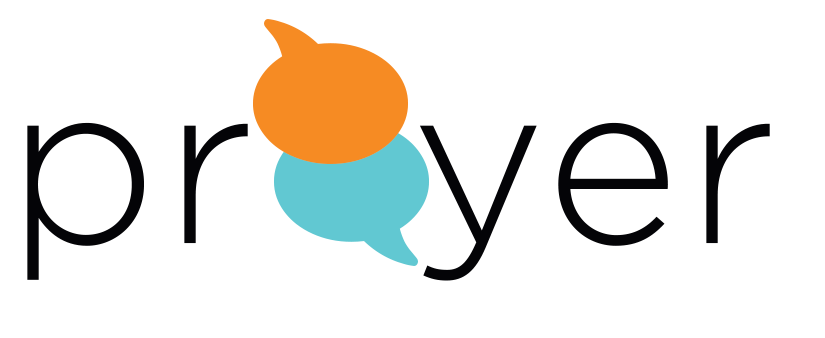 PRAYERS OF THE BIBLELESSON 17     LUKE 1:46-551.  What has resonated most with you from last week’s study on Jonah’s prayer for rescue, and how has that been helpful to you?MARY’S SONG OF HUMBLE PRAISE (THE MAGNIFICAT)Mary is the young woman chosen to be the mother of Jesus. Engaged to Joseph, Mary sings this song as she visits her relative Elizabeth. (See Luke 1:26-45)2.  As you read Luke 1:46-55, pray and take a moment to “magnify the Lord” in praise.  What is the overall tone and what does Mary’s prayer song stir up in you?3.  In V46-48a, Mary is responding to Elizabeth’s overwhelming and profound greeting - look back to V39-45.  Put in your own words Mary’s overflowing response.4.  In V48b-49, why do you think all generations will call Mary blessed and what does this coming child mean for you personally? See also Psalm 72:17-19.5. a)  From V50, what do you think it means to “fear Him” in this verse?  How do you connect His    great mercy to this?    b)  Reflect on the Lord’s mercy shown to a generation or generations of your family.6.  a)  Read V51. What does it mean to be “proud in your inmost thoughts” and what are the potential consequences?  b)  Where and when do you struggle with this?7.  V52 is the second time that the word “humble” appears in this prayer song.  Why do you think this is significant?  See also Matthew 23:11-12.8.   In light of V53, what do you think the “good things” from God are that fill us compared to the world’s version of “good things”?  Write a timeless truth based on this..9.   In V54-55, Mary remembers God’s mercy to Abraham and his descendants. Think about your own life and how God has been merciful to you.  How might this lead to a deeper “magnifying” of the Lord in your prayer life?10.  HEART REFLECTION As you consider what you have learned from this passage in Luke 1, spend some time meditating on Psalm 34:3 “Glorify the Lord with me; let us exalt His name together.”  Write your own prayer of praise incorporating any themes or emotions from Mary’s prayer song.NAME                                                                       PRAYER REQUEST